En el período comprendido entre el 01/01/2022 y el 31/06/2023 no consta ningún plan económico.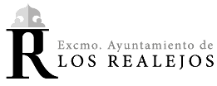 Ayuntamiento de Los RealejosAvenida de Canarias, 6 - 38410 – Los Realejos 922346234 – 010   alcaldia@losrealejos.es  http://www.losrealejos.es | https://sede.losrealejos.esAyuntamiento de Los RealejosAvenida de Canarias, 6 - 38410 – Los Realejos 922346234 – 010   alcaldia@losrealejos.es  http://www.losrealejos.es | https://sede.losrealejos.esTRANSP.005Anualidad2022/2023Ayuntamiento de Los RealejosAvenida de Canarias, 6 - 38410 – Los Realejos 922346234 – 010   alcaldia@losrealejos.es  http://www.losrealejos.es | https://sede.losrealejos.esAyuntamiento de Los RealejosAvenida de Canarias, 6 - 38410 – Los Realejos 922346234 – 010   alcaldia@losrealejos.es  http://www.losrealejos.es | https://sede.losrealejos.esPortal de TransparenciaPortal de TransparenciaPortal de TransparenciaCódigoCódigoDescripción del apartadoDescripción del apartadoDescripción del apartadoDescripción del apartado10991099Planes Económico – Financieros aprobados para el cumplimiento de los objetivos de estabilidad presupuestaria, de deuda pública y de regla de gasto; planes de reequilibrio aprobados para los supuestos de déficit estructural, y planes de ajuste aprobados por medidas de apoyo a la liquidez, así como informes de seguimiento de todos los anteriores.Planes Económico – Financieros aprobados para el cumplimiento de los objetivos de estabilidad presupuestaria, de deuda pública y de regla de gasto; planes de reequilibrio aprobados para los supuestos de déficit estructural, y planes de ajuste aprobados por medidas de apoyo a la liquidez, así como informes de seguimiento de todos los anteriores.Planes Económico – Financieros aprobados para el cumplimiento de los objetivos de estabilidad presupuestaria, de deuda pública y de regla de gasto; planes de reequilibrio aprobados para los supuestos de déficit estructural, y planes de ajuste aprobados por medidas de apoyo a la liquidez, así como informes de seguimiento de todos los anteriores.Planes Económico – Financieros aprobados para el cumplimiento de los objetivos de estabilidad presupuestaria, de deuda pública y de regla de gasto; planes de reequilibrio aprobados para los supuestos de déficit estructural, y planes de ajuste aprobados por medidas de apoyo a la liquidez, así como informes de seguimiento de todos los anteriores.